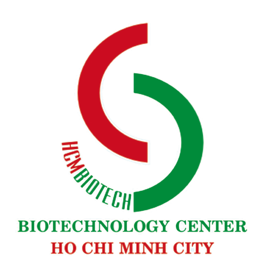 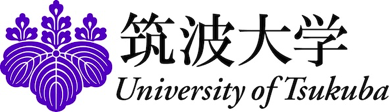 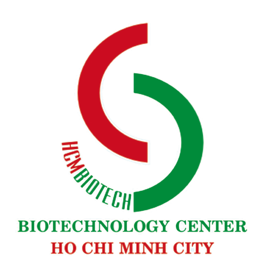 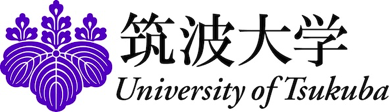 University of Tsukuba, Faculty of MedicineBiotechnology Center of Ho Chi Minh CityApplication Form for Workshop on Infection Diagnosis August 26 - 28, 2019University of Tsukuba, Faculty of MedicineBiotechnology Center of Ho Chi Minh CityApplication Form for Workshop on Infection Diagnosis August 26 - 28, 2019University of Tsukuba, Faculty of MedicineBiotechnology Center of Ho Chi Minh CityApplication Form for Workshop on Infection Diagnosis August 26 - 28, 2019University of Tsukuba, Faculty of MedicineBiotechnology Center of Ho Chi Minh CityApplication Form for Workshop on Infection Diagnosis August 26 - 28, 2019University of Tsukuba, Faculty of MedicineBiotechnology Center of Ho Chi Minh CityApplication Form for Workshop on Infection Diagnosis August 26 - 28, 2019University of Tsukuba, Faculty of MedicineBiotechnology Center of Ho Chi Minh CityApplication Form for Workshop on Infection Diagnosis August 26 - 28, 2019University of Tsukuba, Faculty of MedicineBiotechnology Center of Ho Chi Minh CityApplication Form for Workshop on Infection Diagnosis August 26 - 28, 2019University of Tsukuba, Faculty of MedicineBiotechnology Center of Ho Chi Minh CityApplication Form for Workshop on Infection Diagnosis August 26 - 28, 2019University of Tsukuba, Faculty of MedicineBiotechnology Center of Ho Chi Minh CityApplication Form for Workshop on Infection Diagnosis August 26 - 28, 2019University of Tsukuba, Faculty of MedicineBiotechnology Center of Ho Chi Minh CityApplication Form for Workshop on Infection Diagnosis August 26 - 28, 2019Name of ApplicantFull name as it appears on your passport or ID card:Full name as it appears on your passport or ID card:Full name as it appears on your passport or ID card:Full name as it appears on your passport or ID card:Full name as it appears on your passport or ID card:Full name as it appears on your passport or ID card:Full name as it appears on your passport or ID card:Photo(3cm × 4cm)Photo(3cm × 4cm)Name of ApplicantPhoto(3cm × 4cm)Photo(3cm × 4cm)NationalityPhoto(3cm × 4cm)Photo(3cm × 4cm)Date of BirthGender:(M /F)Gender:(M /F)Photo(3cm × 4cm)Photo(3cm × 4cm)Date of Birth(Year / Month / Day)(Year / Month / Day)(Year / Month / Day)(Year / Month / Day)Gender:(M /F)Gender:(M /F)Photo(3cm × 4cm)Photo(3cm × 4cm)Current AddressAddress:Current AddressCountry:E-mail:E-mail:Current AddressPhone:Facebook (if any):Facebook (if any):Emergency ContactName:Relationship:Relationship:Emergency ContactPhone:E-mail:E-mail:Application StatusApply as:     Student:                                                  Non-student:             (Reagents and supplies fee in the amount of 1,000,000 VND will be collected from participants. This fee is waived for Vietnamese students with full-time undergraduate or graduate student status. You must submit a copy of your current transcript from your institution along with your application to be eligible for fee waiver.)Apply as:     Student:                                                  Non-student:             (Reagents and supplies fee in the amount of 1,000,000 VND will be collected from participants. This fee is waived for Vietnamese students with full-time undergraduate or graduate student status. You must submit a copy of your current transcript from your institution along with your application to be eligible for fee waiver.)Apply as:     Student:                                                  Non-student:             (Reagents and supplies fee in the amount of 1,000,000 VND will be collected from participants. This fee is waived for Vietnamese students with full-time undergraduate or graduate student status. You must submit a copy of your current transcript from your institution along with your application to be eligible for fee waiver.)Apply as:     Student:                                                  Non-student:             (Reagents and supplies fee in the amount of 1,000,000 VND will be collected from participants. This fee is waived for Vietnamese students with full-time undergraduate or graduate student status. You must submit a copy of your current transcript from your institution along with your application to be eligible for fee waiver.)Apply as:     Student:                                                  Non-student:             (Reagents and supplies fee in the amount of 1,000,000 VND will be collected from participants. This fee is waived for Vietnamese students with full-time undergraduate or graduate student status. You must submit a copy of your current transcript from your institution along with your application to be eligible for fee waiver.)Apply as:     Student:                                                  Non-student:             (Reagents and supplies fee in the amount of 1,000,000 VND will be collected from participants. This fee is waived for Vietnamese students with full-time undergraduate or graduate student status. You must submit a copy of your current transcript from your institution along with your application to be eligible for fee waiver.)Apply as:     Student:                                                  Non-student:             (Reagents and supplies fee in the amount of 1,000,000 VND will be collected from participants. This fee is waived for Vietnamese students with full-time undergraduate or graduate student status. You must submit a copy of your current transcript from your institution along with your application to be eligible for fee waiver.)Apply as:     Student:                                                  Non-student:             (Reagents and supplies fee in the amount of 1,000,000 VND will be collected from participants. This fee is waived for Vietnamese students with full-time undergraduate or graduate student status. You must submit a copy of your current transcript from your institution along with your application to be eligible for fee waiver.)Apply as:     Student:                                                  Non-student:             (Reagents and supplies fee in the amount of 1,000,000 VND will be collected from participants. This fee is waived for Vietnamese students with full-time undergraduate or graduate student status. You must submit a copy of your current transcript from your institution along with your application to be eligible for fee waiver.)Education Information                         Undergraduate / College Undergraduate / College Undergraduate / College Undergraduate / College Undergraduate / College Undergraduate / CollegeEducation Information                         Name of University / Institution Name of University / Institution Name of University / InstitutionEducation Information                         Field of Study (major) Field of Study (major) Field of Study (major)Education Information                        Indicate which month/year you expect to graduate. If graduated, indicate graduation month/year.Indicate which month/year you expect to graduate. If graduated, indicate graduation month/year.Indicate which month/year you expect to graduate. If graduated, indicate graduation month/year.Education Information                         Graduate School (if attended) Graduate School (if attended) Graduate School (if attended) Graduate School (if attended) Graduate School (if attended) Graduate School (if attended)Education Information                         Name of University / Institution Name of University / Institution Name of University / InstitutionEducation Information                         Field of Study (Department) Field of Study (Department) Field of Study (Department)Education Information                        Indicate which month/year you expect to graduate. If graduated, indicate graduation month/year.Indicate which month/year you expect to graduate. If graduated, indicate graduation month/year.Indicate which month/year you expect to graduate. If graduated, indicate graduation month/year.Employment                (if any) Title and Periods  (mm/yy) ~ (mm/yy) Title and Periods  (mm/yy) ~ (mm/yy) Title and Periods  (mm/yy) ~ (mm/yy)Employment                (if any) Name of Institution or Industry: Name of Institution or Industry: Name of Institution or Industry:Employment                (if any) Title and Periods  (mm/yy) ~ (mm/yy) Title and Periods  (mm/yy) ~ (mm/yy) Title and Periods  (mm/yy) ~ (mm/yy)Employment                (if any) Name of Institution or Industry: Name of Institution or Industry: Name of Institution or Industry:English ProficiencyTOEFL/iBT or IELTS     TOEFL/iBT or IELTS     ScoreScoreScoreTest Dates  (month / day / year)Test Dates  (month / day / year)Test Dates  (month / day / year)Test Dates  (month / day / year)English ProficiencyEnglish ProficiencyTopic or field of research currently involved (200 words max):Topic or field of research currently involved (200 words max):Topic or field of research currently involved (200 words max):Topic or field of research currently involved (200 words max):Topic or field of research currently involved (200 words max):Topic or field of research currently involved (200 words max):Topic or field of research currently involved (200 words max):Why did you choose to apply for this program? (300 words max):Why did you choose to apply for this program? (300 words max):Why did you choose to apply for this program? (300 words max):Why did you choose to apply for this program? (300 words max):Why did you choose to apply for this program? (300 words max):Why did you choose to apply for this program? (300 words max):Why did you choose to apply for this program? (300 words max):Have you attended any course offered by University of Tsukuba, such as Molecular Biology Course at ITB, Summer Research Program in Tsukuba, Sakura Program in Tsukuba, Infection Diagnosis Workshop, Bioinformatics Course,… ? (Yes or No). If Yes, Please state the program and year attended below.Have you attended any course offered by University of Tsukuba, such as Molecular Biology Course at ITB, Summer Research Program in Tsukuba, Sakura Program in Tsukuba, Infection Diagnosis Workshop, Bioinformatics Course,… ? (Yes or No). If Yes, Please state the program and year attended below.Have you attended any course offered by University of Tsukuba, such as Molecular Biology Course at ITB, Summer Research Program in Tsukuba, Sakura Program in Tsukuba, Infection Diagnosis Workshop, Bioinformatics Course,… ? (Yes or No). If Yes, Please state the program and year attended below.Have you attended any course offered by University of Tsukuba, such as Molecular Biology Course at ITB, Summer Research Program in Tsukuba, Sakura Program in Tsukuba, Infection Diagnosis Workshop, Bioinformatics Course,… ? (Yes or No). If Yes, Please state the program and year attended below.Have you attended any course offered by University of Tsukuba, such as Molecular Biology Course at ITB, Summer Research Program in Tsukuba, Sakura Program in Tsukuba, Infection Diagnosis Workshop, Bioinformatics Course,… ? (Yes or No). If Yes, Please state the program and year attended below.Have you attended any course offered by University of Tsukuba, such as Molecular Biology Course at ITB, Summer Research Program in Tsukuba, Sakura Program in Tsukuba, Infection Diagnosis Workshop, Bioinformatics Course,… ? (Yes or No). If Yes, Please state the program and year attended below.Have you attended any course offered by University of Tsukuba, such as Molecular Biology Course at ITB, Summer Research Program in Tsukuba, Sakura Program in Tsukuba, Infection Diagnosis Workshop, Bioinformatics Course,… ? (Yes or No). If Yes, Please state the program and year attended below.DECLARATION (Please read and sign below)    　　　　                                  DECLARATION (Please read and sign below)    　　　　                                  By signing I agree to the following: I accept full responsibility for all information about me submitted to the internship by me or on my behalf. I certify that the information is true and complete.  Please email back this Application Form in Microsoft Word format and not any other format to <ut.vietnam@un.tsukuba.ac.jp>. By signing I agree to the following: I accept full responsibility for all information about me submitted to the internship by me or on my behalf. I certify that the information is true and complete.  Please email back this Application Form in Microsoft Word format and not any other format to <ut.vietnam@un.tsukuba.ac.jp>. By signing I agree to the following: I accept full responsibility for all information about me submitted to the internship by me or on my behalf. I certify that the information is true and complete.  Please email back this Application Form in Microsoft Word format and not any other format to <ut.vietnam@un.tsukuba.ac.jp>. By signing I agree to the following: I accept full responsibility for all information about me submitted to the internship by me or on my behalf. I certify that the information is true and complete.  Please email back this Application Form in Microsoft Word format and not any other format to <ut.vietnam@un.tsukuba.ac.jp>. By signing I agree to the following: I accept full responsibility for all information about me submitted to the internship by me or on my behalf. I certify that the information is true and complete.  Please email back this Application Form in Microsoft Word format and not any other format to <ut.vietnam@un.tsukuba.ac.jp>. By signing I agree to the following: I accept full responsibility for all information about me submitted to the internship by me or on my behalf. I certify that the information is true and complete.  Please email back this Application Form in Microsoft Word format and not any other format to <ut.vietnam@un.tsukuba.ac.jp>. By signing I agree to the following: I accept full responsibility for all information about me submitted to the internship by me or on my behalf. I certify that the information is true and complete.  Please email back this Application Form in Microsoft Word format and not any other format to <ut.vietnam@un.tsukuba.ac.jp>. Signature (or type “agree” and your name on the above line) Date:  (year/month/day) (year/month/day) (year/month/day)